Положениео конкурсе фигур из сена «Волшебство своими руками»в рамках  районного мероприятияМолочный фестиваль «Heinlehmai» (Maidofestivuali «Heinlehmai»)«Mikorgembiheinysemagiembimaido»(«Чем выше трава, тем слаще молоко»)Место проведения:  Республика Карелия, Олонецкий район,  деревня Тукса.Дата проведения: 25 августа 2018 года.Время проведения: 12.00 – 18.00 час.Условия конкурсаВ конкурсе могут принимать участие все желающие: взрослые и дети, индивидуально и коллективно. Для участия в конкурсе необходимо зарегистрироваться  по телефону:89217018793 (Богданова Ольга Николаевна, директор МБУ «КСК Алавойне»). Все работы оцениваются экспертной комиссией. На конкурс  могут быть представлены работы (фигуры из сена)  в любом количестве, устойчивой конструкции (лучше съемные) любого размера,  на любую тематику. Конкурсную работу можно выполнить заранее или  накануне мероприятия 24 августа,  или во время работы экологической площадки «Гости из сеновала»  25 августа2018 года.Участникам конкурса для изготовления работ организаторы предоставляют основной материал (сено).  Все остальные необходимые  инструменты (веревки, ножницы, ленты, степлер и др.) участники готовят самостоятельно.Критерии оценки конкурсных работ1.Образность2.Аккуратность и качество выполнения3.Оригинальность оформления.Работа, представленная на конкурс, должна быть снабжена этикеткой, где указано: ФИО автора, название работы, место проживания.Оценка работ  и награждениеКонкурсные работы оцениваются экспертной комиссией, которая определяет победителей  конкурса  в номинациях.Все участники конкурса награждаются грамотами. Победители награждаются дипломами  и призами. Экспертная комиссия имеет право отобрать любые  работы для оформления  экспозиции в музее  под открытым небом.  Справки по телефону: 89217018793 – Богданова Ольга Николаевна (п. Ильинский, директор МБУ «КСК Алавойне»)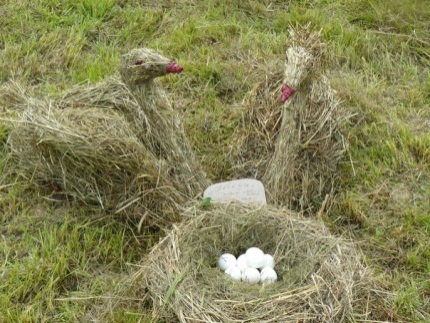 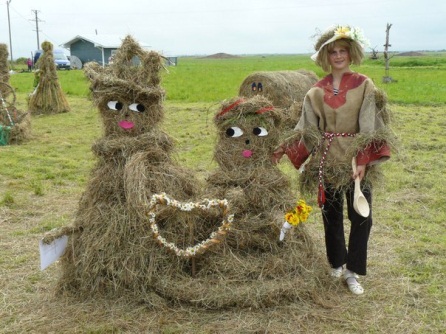 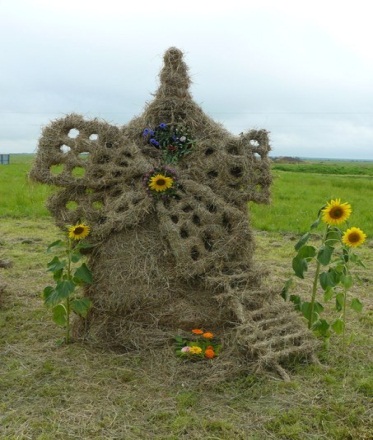 